СПИСОКнесовершеннолетних, состоящих на контроле в комиссиипо делам несовершеннолетних и защите их прав при Администрации муниципального района Похвистневскийи закрепление за ними наставников  (Протокол №6 от 29.05.2020 г педсовета) 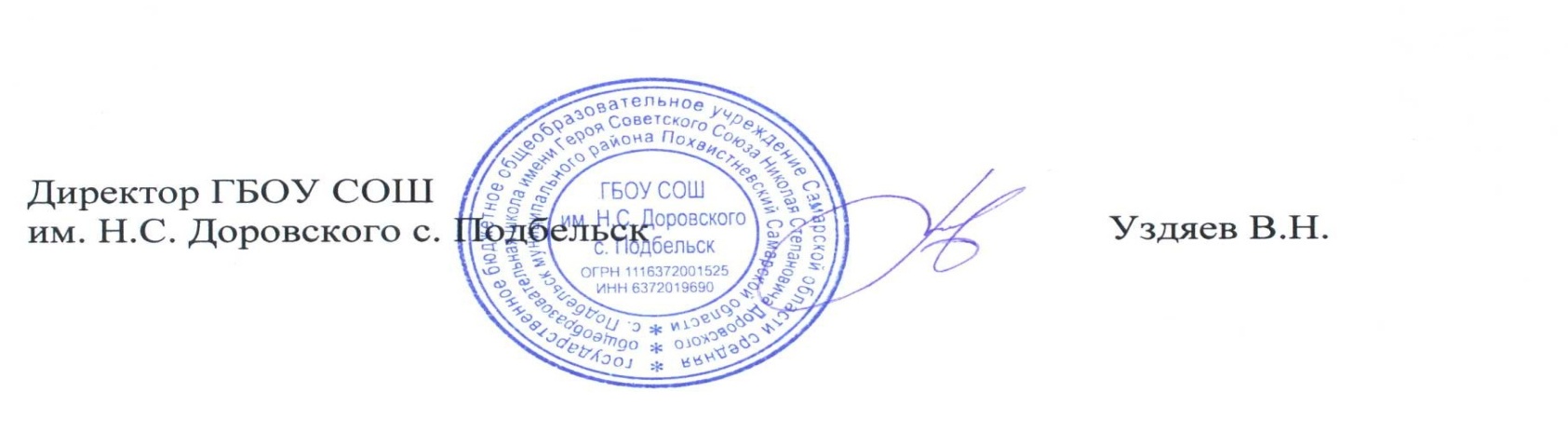 №Дата постановкиДатарожденияФ.И. О.место проживанияконтактная информацияместо проживанияконтактная информацияпричина постановкиМесто учебыНаставникзакрепленный за несовер-ним по месту жительстваНаставникзакрепленный за несовер-нимпо месту учебызанятость во внеурочное времяДоп. информация127.12.201916.06.2006БугаковОлегСергеевичБугаковОлегСергеевичс. Первомайск, ул. Нагорная, 9, БугаковаНадеждаРавилевна(мать)8-917-037-33-60Безответственное отношение к учебеПервомайский филиал ГБОУ СОШ с. ПодбельскУразметов Р.Р.Субеева Л.Х.-зав. филиаломкружок «Растениеводство»224.04.202018.02.2009Меркушев Александр Антонович(ЕОБД)Меркушев Александр Антонович(ЕОБД)с. Подбельск, ул. Пионерская, 55Меркушева Ия Игоревна(мать)28.03.2020Совершил ООД(Кража)ГБОУ СОШс. ПодбельскАтласова Ю.Г.-глава с.п. ПодбельскПижамова Н.В.- кл. рук-ль 4б классаКружок «Фото-видеостудия» «Зазеркалье»,Секция «Баскетбол», «Футбол»